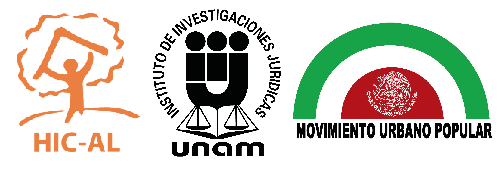 Taller de capacitación  ciudadana para 
la defensa frente a los desalojos forzososA enviarse a más tardar el 5 de febrero de 2018 al correo: hic-al@hic-al.orgNombre y apellido:Movimiento al cual pertenece:Dirección:Correo:Teléfono:Precisar la razón de su interés en el curso: